BloemenDe bloemen worden deze zondag gebracht door: mw. Annie DrokAfgelopen zondag zijn de bloemen met een groet van de gemeente gebracht naar: familie HobersZieken   Laten we in gebed en daad meeleven met onze zieken en zorgdragende.Agenda Woensdag 10 april 10.00u koffiedrinken in de WelputZondag 14 april 10.00 uur drs. A. van der Velde, KampenPaascyclusWitte donderdag  18 april 20.00u ds. ds. T.J.  Oldenhuis, Coevorden. Viering Heilig AvondmaalGoede vrijdag	   19 april 19.30u ds. E. van der MeulenStille zaterdag	   20 april 19.30u ds. E. van der MeulenDeze diensten worden in de kerk gehouden en u wordt verzocht in het midden blok plaats te nemenActiviteiten agenda:Zaterdag 13 april	Het maken van een “ haantje op en stokje” voor Palmpasen Zondag 21 april			1e Paasdag het paasontbijt 9.00 uurZaterdag 11 mei		Moederdag fair bij de NoorderkerkMededelingen voor de nieuwsbrief s.v.p. uiterlijk woensdag voor 18.00uurdoorgeven aan: nieuwsbrief@noorderkerk.info                                                 Nieuwsbrief 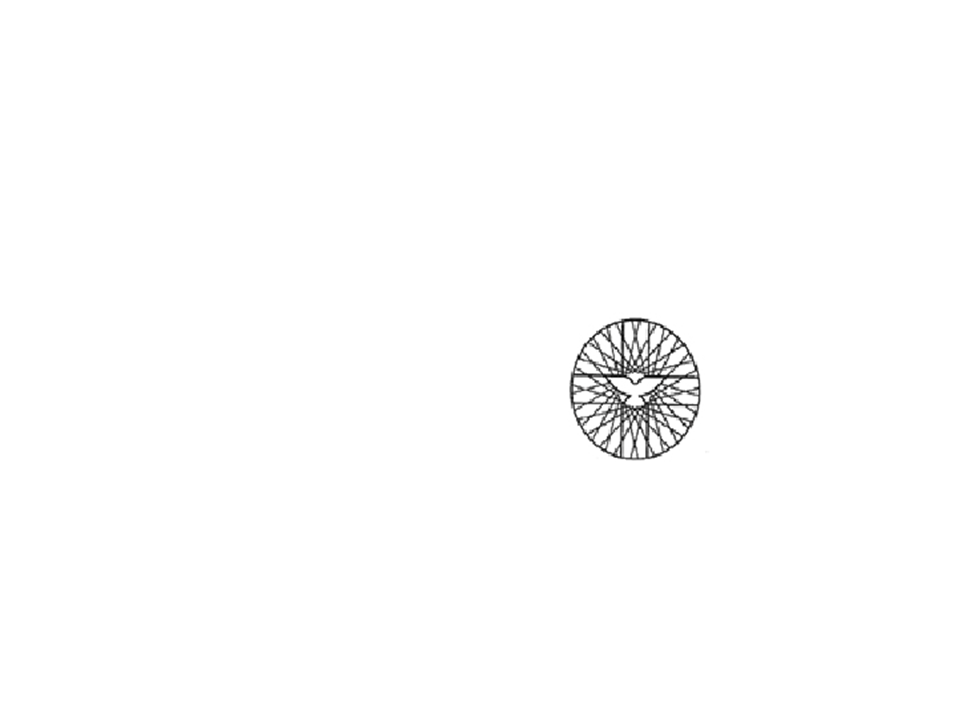 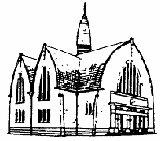                            	       Zondag 7 april 2019                                         5e zondag  40 dagentijd                                                Koffiedrinken na de dienst in de kerkVoorgangers: ds. E. van der MeulenAan deze dienst verleent het Ichtus koor haar medewerking o.l.v. Frits Vugteveen en  trompettist dhr. L LuitjensOuderling van dienst: dhr. Piet HomanOrganist: dhr. Dirk SwamaKoster: dhr. Harry VosKindernevendienst: o.l.v. Liesan MasselinkKaars aansteken: Wianne MasselinkOppas: Ineke Groothuis	Bediening beamer: Ada van BreevoortOntvangst: fam. EngbertsBloemendienst: mw. Annie Drok                                                                                              Autodienst: T. LunenborgInzameling van gaven: 1 Diaconie, 2 Kerk, uitgang gebouwen.DIENST VAN DE VOORBEREIDINGWelkom en mededelingenIntochtslied: Psalm 118:1,8Stil gebedBemoediging en groetZingen: O liefde die verborgen zijt (Lied 561:1,2,3,4,5) (in beurtzang: vrouwen: 1,3; mannen: 2,4; samen: 5)Ichtuskoor:Heer, mijn hart zoekt U te vindenBe still for the presence of the LordDIENST VAN HET WOORDGebed om Verlichting met de Heilige GeestKinderlied en kinderen komen naar vorenVerhalentrommelSchriftlezingen: Jesaja 58:7-10 en Lucas 20:9-19Zingen: Een rijke schat van wijsheid (Lied 313:1,2,4)VerkondigingLofprijzing met het Ichtuskoor:Rejoice, the Lord is KingHoly Lord, we glorify Thy name Zingt volop Gods lof (vers 1,2,3 door het koor, vers 4 allen)Samenzang: Zing voor de Heer een nieuw gezang (Lied 655:1,2)DIENST VAN HET ANTWOORDDanken en voorbeden, afgesloten met het Onze VaderKinderen komen terugInzameling van de gavenSlotlied, samen het Ichtuskoor: Ga met God en Hij zal met je zijn (Lied 416:1-4; vers 1,2,3 door het koor, vers 4: allen)Heenzending en zegenGezongen amen   Zondag 7 april  – eerste rondgang – Diaconie NKDiaconaat = Dienen, delen en doen in kerk en samenleving.Onder ander door de wekelijkse eerste rondgang kan aan bovenstaande       door onze gemeente hieraan handen en voeten worden gegeven.  Jaarlijks komen vele verzoeken van verschillende organisaties bij de   Diaconie binnen voor financiële ondersteuning. Zo gaat er jaarlijks   een gift naar het Regionaalfonds. Uit dit fonds worden 18 projecten                   gesteund in de provincie Groningen en Drenthe.    Bijvoorbeeld in de gemeente Emmen -  Op ’t Stee en Sigrids Garden.Verder kan er met uw gaven daadwerkelijk omgezien worden naar mensen        in sociale en/of maatschappelijke nood. Veraf maar ook dichtbij.          Zoals door het Noodfonds en Voedselbank in onze dorpen    De tweede rondgang: Kerk en bij de uitgang voor de gebouwen.Opbrengst inzameling van gaven:                     Zondag 31 maart – collecte voor Z.O Afrika - €  336.15                              De stand voor het veertigdagen project - € 210.00Voor in de kerk staat een box voor kleding die naar Gambia gaat.Er is ook vraag naar oude overgordijnen die voor velerlei doeleindengebruikt kunnen  worden in Gambia.de Diaconie               DoopDe Heilige Doop is aangevraagd door Niels en Angela Feijen-Vreeman voor hun zoon Roan. Deze zal plaats vinden in de dienst van 21 april. Paasmorgen. Eerste zondag van de maand.Voor zondag 7 april   –  ToiletartikelenDeze zondag in de 40 dagentijd heeft de inzameling als doelhet opvanghuis Fatou in Gambia. De diaconie heeft 35 drink-bidons van 0.7 liter die ze graag willen vullen met o.a toilet-artikelen  zoals: tandenborstel/tandpasta – zeepjes –  en ander dingen zoals: pennen - potloden – haarknipjes e.d. – sleutel-hanger – stickers – haarsjaaltjes - kortom leuke dingen voor meisjes maar die wel in een bidon passen. Enkele bidons zijn op opgehangen in het hekwerk voor in de kerk.De bidons gaan gebruikt worden door de meisjes om water mee te nemen naar school.Zondag 7 april – Veertigdagenproject 2019Voor elke zondag in de 40 dgn. tijd sturen Tieme en Tina Menninkons wekelijks een informatiebrief en foto’s. Tijdens de terugkomstvan de kinderen uit de nevendienst en de collecte zijn de foto’sop het beamerscherm te zien.Samen verder bouwen wees/opvanghuis Fatou – GambiaDokterspost/ ziekenhuisjeDe dokterspost heeft een zeer belangrijke functie in het dorp Kukujang. In de wijde omgeving kennen de mensen deze post. Het dekkingsgebied is groter dan 20.000 mensen .In deze kliniek worden dagelijks patiënten geholpen. Het werkt iets ander dan in Nederland. Een afspraak maken is vaak niet aan de orde en iedereen komt op elk tijdsstip van de dag. Hierdoor is het op de raarste tijden, een komen en gaan van zieke of ge-wonde mensen. Ook vrouwen die moeten bevallen komen vaak op het laatste moment aankloppen bij de post. Dit alles geeft natuurlijk een zeer grote druk op Fatou met haar staf, die steeds maar weer paraat staat als er iets aan de hand is. Door de slechte arbeidsomstandigheden zien we veel gewonde mensen. Diepe wonden, afgerukte tenen en vingers is bijna een gewone zaak. Bovenstaand schrijven komt uit een nieuwsbrief van vorig jaar. Opnieuw is hier weer een geweldige verbetering in gekomen en wel door het volgende.Afgelopen jaar is er een Engelsman gestorven in Gambia. De echtgenote en Fatou hebben deze man maandenlang verzorg. Fatou is zelfs nog met speciaal vervoer met hem naar Senegal geweest om te kijken of daar nog behandel methodes waren.  Voor deze zorg was de familie zo dankbaar dat ze Fatou wilden bedanken hiervoor. Ze kwamen op het idee om de oude ambulance te vervangen. Fatou gaf eerst aan dat dat veel te veel was maar de familie heeft het doorgezet. Bij de overdracht van de ambulance waren wij ook uitgenodigd. In eerste instantie hebben wij deze uitnodiging niet aanvaard omdat we zelf vonden dat dit niet voor ons was maar voor de familie. Maar Fatou had dit alweer met de familie overlegd en zij wilden ons graag leren kennen omdat wij ook Fatou en iedereen een warm hart toedragen. Er was een compleet feest georganiseerd en de halve buurt was uitgelopen om dit mee te maken. Toen de ambulance aankwam wisten wij ook eerst niet wat we zagen. Een super mooie ambulance helemaal uitgerust kwam het terrein oprijden. Wat een prachtig cadeau en wat weer super voor de gezondheidszorg in de omgeving.  De overdracht was zeer emotioneel voor de familie maar wat heeft iedereen hiervan genoten. Fatou gaf aan dat ze de-ze prachtige ambulance niet alleen voor haar patiënten ging gebruiken maareigenlijk wil inzetten net als bij ons. Als iemand hulp heeft deze zo snel mogelijk op transport naar dicht bij zijnde hulppost.  Ook zal ze hem gaan inzetten als patiënten moeten worden vervoerd naar andere ziekenhuizen of bv. naar huis. Bij geen acute noodzaak zal dan een vergoeding moeten worden betaald.Na een gezamenlijke maaltijd te hebben genuttigd hebben we na een lange dag afscheid genomen van de Engelse familie en afgesproken dat we contact blijven houden en ook afgesproken dat we zoveel mogelijk Fatou blijven helpen waar we kunnen. Wederom een speciale dag en heel mooi om mee te maken.Met vriendelijke groet;  Tieme en TinaPaasontbijtOok dit jaar nodigt de activiteitencommissie alle gemeenteleden en gasten uit, om zondag 21 april samen de dag te starten met een Paasontbijt. Iedereen is van harte welkom!Het ontbijt begint om 9 uur, in de zalen achter de kerk, met aansluitend de kerkdienst om 10 uur. (U hoeft zich hiervoor niet aan te melden)Moederdag fair Zaterdag 11 mei organiseert de activiteiten commissie een Moederdag fair, boekenmarkt en een kleintje rommelmarkt bij de Noorderkerk. De opbrengst komt ten goede aan de activiteitencommissie. Om al onze activiteiten te kunnen bekostigen zijn we natuurlijk financiële middelen nodig. Onze enige inkomsten zijn enkele collectes en giften.Gezien we dit jaar een top 2000 dienst willen organiseren zijn er extra inkomsten nodig, dus hier aan zal een deel van de opbrengst worden besteed. Ook zal de jeugdkerk aanwezig zijn met een eigen kraam, met zelfgemaakte creaties. De opbrengst van de kraam van de jeugdkerk gaat naar een door hen zelf gekozen goede doel.Het organiseren van deze fair kan de commissie niet alleen, wij hebben uw hulp hard nodig.Wat zoeken we:- boeken en andere kleine rommelmarkt spullen die we kunnen verkopen(geen banken, kasten en ander meubilair, het gaat om echt kleine rommelmarkt spullen )- lekkere dingen: koek, cake, cup cakes, koekjes, kniepertjes etc-creatieve artikelen: kaarten, handwerkartikelen, houtbewerking etc. - iets met bloemen en planten, stekjes, bloemstukjes, etc.-en mensen die ons willen helpen op deze Moederdag fair.Hebt u zelf nog ideeën voor deze Moederdag fair, kunt u dat natuurlijk doorgeven aan de activiteitencommissie.Spullen kunnen ingeleverd worden bij de Noorderkerk opZaterdag 4 mei		 van 10.00 uur tot 12.00 uurVrijdag 10 mei 		 van 14.00 uur tot 17.00 uurDe Moederdag fair, boekenmarkt en kleintje rommelmarkt is zaterdag 11 mei van 9.30 uur tot 13.00 uur bij de Noorderkerk.Graag wil de activiteitencommissie weten wat ze kunnen verwachten, dus zou u kunnen aangeven wat u wilt inbrengen/maken. Of als u wilt helpen op Moederdag fair.Fam. Velzing	     evelzing1961@kpnmail.nl0591-553709Bloemschikking – vijfde zondag veertigdagentijdDe schikking is naar aanleiding van de gelijkenis van depachters van de wijngaard – Lucas 20 : 9-19Wat is rechtvaardig, wie is rechtvaardig en wie doet recht?Deze vragen staan centraal in dit verhaal. De wijngaard iseen gesloten vesting; de pachters verschansen zich. Er is geen opening om het gesprek te voeren, verzoening lijktniet mogelijk. De eigenaar blijft het proberen tegen beter weten in stuurt hij toch zijn zoon, de enige die de wijngaardtoekomt. De vorm van de schikking is een gesloten vierkant en oogt compacter dan de voorgaande schikkingen.Tussen de flessen staan blauwe druifjes als verwijzing naarde wijngaard.                                   Met geweld beschermen                                   dat wat rechtvaardig lijkt                                   met geweld nemen                                   wat geen recht doet                                   bloed en wijn                                   een nieuw beginZingt volop Gods lof
Zingt volop Gods lof,
de hemelen rond.
Verblijdt u in Hem,
een lied in de mond.
Gij engelen, machten.
voor Zijn aangezicht.
En zingt u te buiten,
in ’t hemelse licht.

Zingt volop Gods lof,
gij, aarde in koor,
stem in met het lied,
dat daar wordt gehoord.
Bezing Zijn genade,
gij schepping looft Hem,
die u leerde zingen,
geef liefde uw stem.

Zingt volop Gods lof,
laat horen de klank,
van snaren en fluit,
betoon Hem uw dank,
met al wat geluid geeft,
sla aan het akkoord,
van wat Hij gedaan heeft
en zing het dan voort.

Zingt volop Gods lof,
want waardig is Hij,
mijn blijvende dank,
door Hem toch zijn wij,
tot leven geroepen,
voor liefde bestemd,
besteedt dan uw adem,
aan zingen voor Hem.

Amen, amen.